STIK Fragebogen Klima 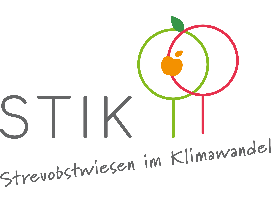 Die Auswirkungen des Klimawandels stellen Ökosysteme weltweit vor neue Herausforderungen. Der Klimawandel mit seinen potentiellen Auswirkungen auf Temperatur, Einstrahlungsintensität, (Boden-) Wasserhaushalt sowie möglichen Gefährdungen durch invasive Arten und Schädlinge wird auch an den Streuobstwiesen zukünftig verstärkt seine Spuren hinterlassen. Mit diesem Fragebogen können die persönlichen Erfahrungen der Bewirtschafter in Bezug auf die klimabedingten Auswirkungen auf den Streuobstbau erfasst werden.Landkreis:					 Ort:						Flurstücknummer:				 Gemarkung:				Fläche des Flurstücks:			 Anzahl der Obstbäume:			Exposition ( z.B. Osthang - mit viel Morgensonne; Westhang - viel Abendsonne)) eben    Ost     Süd     West     NordHangneigung flach     schwach geneigt     mittel geneigt    steilHaben Sie in den letzten 5 Jahren vermehrt klimabedingte Schäden durch Spätfröste, Dürre, Hagel etc. auf Ihrem Flurstück festgestellt? Falls ja, bitte beschreiben Sie die Ursachen und die Auswirkungen der Schäden:Gibt es auf Ihrem Flurstück Obstbäume mit Mistelbefall? nein     ja     	falls ja, Anzahl der betroffenen Bäume:		Gibt es auf Ihrem Flurstück Obstbäume mit Schwarzem Rindenbrand? nein     ja    	falls ja, Anzahl der betroffenen Bäume:		Haben Sie in den letzten 5 Jahren Maßnahmen durchgeführt, um klimabedingten Schäden entgegenzuwirken (z.B. Bewässerung Neupflanzungen, Schutz Blüte vor Frost)? Falls ja, bitte beschreiben Sie die Maßnahme und ihre Wirkung:Haben Sie unterschiedliche Reaktionen von bestimmten Obstsorten (besonders robust bzw. anfällig) auf klimabedingte Auswirkungen feststellen können? Falls ja, bitte nennen Sie die Obstsorte und Ihre Beobachtung: Folgend haben Sie die Möglichkeit zusätzliche Erfahrungen / Eindrücke über klimabedingte Veränderungen auf Ihrem Flurstück mitzuteilen: UrsacheAuswirkungDürre /
TrockenperiodeSpätfrostMaßnahmeWirkungObstsorteBeobachtung